ДЕПАРТАМЕНТ СТРОИТЕЛЬСТВА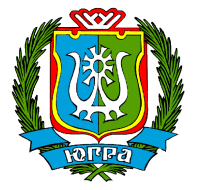 ХАНТЫ-МАНСИЙСКОГО АВТОНОМНОГО ОКРУГА - ЮГРЫПРИКАЗОб утверждении документации по планировке территории г. Ханты-Мансийскот                        2018 года                                                                 №         -нпНа основании статьи 45 Градостроительного кодекса Российской Федерации, Закона Ханты-Мансийского автономного округа – Югры 
от 18 апреля 2007 года № 39-оз «О градостроительной деятельности 
на территории Ханты-Мансийского автономного округа – Югры» 
п р и к а з ы в а ю:1. Утвердить основные части документации по планировке территории для размещения объекта регионального значения Ханты-Мансийского автономного округа – Югры «Майский газоперерабатывающий комплекс в Нефтеюганском районе ХМАО-Югры» (приложения 1-4).2. Контроль за опубликованием настоящего приказа возложить на начальника управления развития строительного комплекса и территориального планирования А.В.Шевченко. И.о. директора Департаментастроительства Ханты-Мансийского автономного округа - Югры                                                      Г.А.КоноваловаСогласовано:Заместитель начальника управления - начальник отдела Департамента строительства Ханты-Мансийского автономного округа – Югры  ____________________ С.В. Заболотский               подпись «_____» __________ 2018Начальник Управления развития строительного комплекса и территориального планирования Департамента строительства Ханты-Мансийского автономного округа – Югры  ____________________ А.В. Шевченко               подпись «_____» __________ 2018Заместитель начальника Управления - начальник отдела градостроительной и разрешительной документации Управления строительного комплекса и территориального планирования Департамента строительства Ханты-Мансийского автономного округа – Югры  ____________________ В.А. Кириллов               подпись «_____» __________ 2018Исполнитель: Главный специалист – эксперт отдела градостроительной и разрешительной документации Управления развития строительного комплекса и территориального планирования Депстроя Югры ____________________ Е.А. Трофимова                подпись «_____» ____________ 2018